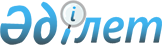 О внесении изменений в решение маслихата от 20 января 2020 года № 330 "О бюджетах сел, сельских округов Наурзумского района на 2020-2022 годы"
					
			С истёкшим сроком
			
			
		
					Решение маслихата Наурзумского района Костанайской области от 13 ноября 2020 года № 400. Зарегистрировано Департаментом юстиции Костанайской области 16 ноября 2020 года № 9550. Прекращено действие в связи с истечением срока
      В соответствии со статьями 106 и 109-1 Бюджетного кодекса Республики Казахстан от 4 декабря 2008 года, Наурзумский районный маслихат РЕШИЛ:
      1. Внести в решение маслихата "О бюджетах сел, сельских округов Наурзумского района на 2020-2022 годы" от 20 января 2020 года № 330 (опубликовано 22 января 2020 года в Эталонном контрольном банке нормативных правовых актов Республики Казахстан, зарегистрировано в Реестре государственной регистрации нормативных правовых актов за № 8909) следующие изменения:
      пункт 1 указанного решения изложить в новой редакции:
      "1. Утвердить бюджет села Буревестник на 2020-2022 годы согласно приложениям 1, 2 и 3 соответственно, в том числе на 2020 год в следующих объемах:
      1) доходы – 51 650,0 тысячи тенге, в том числе по:
      налоговым поступлениям – 8 356,0 тысяч тенге;
      поступлениям трансфертов – 43 294,0 тысячи тенге;
      2) затраты – 51 650,0 тысячи тенге;
      3) чистое бюджетное кредитование – 0,0 тысяч тенге, в том числе:
      4) дефицит (профицит) бюджета – 0,0 тысяч тенге;
      5) финансирование дефицита (использование профицита) бюджета – 0,0 тысяч тенге.";
      пункт 3 указанного решения изложить в новой редакции:
      "3. Утвердить бюджет Дамдинского сельского округа на 2020-2022 годы согласно приложениям 4, 5 и 6 соответственно, в том числе на 2020 год в следующих объемах:
      1) доходы – 29 166,0 тысячи тенге, в том числе по:
      налоговым поступлениям – 690,0 тысяч тенге;
      поступлениям трансфертов – 28 476,0 тысячи тенге;
      2) затраты – 29 166,0 тысячи тенге;
      3) чистое бюджетное кредитование – 0,0 тысяч тенге, в том числе:
      4) дефицит (профицит) бюджета – 0,0 тысяч тенге;
      5) финансирование дефицита (использование профицита) бюджета – 0,0 тысяч тенге.";
      пункт 5 указанного решения изложить в новой редакции:
      "5. Утвердить бюджет села Кожа на 2020-2022 годы согласно приложениям 7, 8 и 9 соответственно, в том числе на 2020 год в следующих объемах:
      1) доходы – 14 997,0 тысячи тенге, в том числе по:
      налоговым поступлениям – 3 932,0 тысяч тенге;
      поступлениям трансфертов – 11 065,0 тысячи тенге;
      2) затраты – 14 997,0 тысячи тенге;
      3) чистое бюджетное кредитование – 0,0 тысяч тенге, в том числе:
      4) дефицит (профицит) бюджета – 0,0 тысяч тенге;
      5) финансирование дефицита (использование профицита) бюджета – 0,0 тысяч тенге.";
      пункт 7 указанного решения изложить в новой редакции:
      "7. Утвердить бюджет села Раздольное на 2020-2022 годы согласно приложениям 10, 11 и 12 соответственно, в том числе на 2020 год в следующих объемах:
      1) доходы – 18 858,0 тысячи тенге, в том числе по:
      налоговым поступлениям – 677,0 тысяч тенге;
      поступлениям трансфертов – 18 181,0 тысячи тенге;
      2) затраты – 18 858,0 тысячи тенге;
      3) чистое бюджетное кредитование – 0,0 тысяч тенге, в том числе:
      4) дефицит (профицит) бюджета – 0,0 тысяч тенге;
      5) финансирование дефицита (использование профицита) бюджета – 0,0 тысяч тенге.";
      пункт 9 указанного решения изложить в новой редакции:
      "9. Утвердить бюджет села Уленды на 2020-2022 годы согласно приложениям 13, 14 и 15 соответственно, в том числе на 2020 год в следующих объемах:
      1) доходы – 27 072,0 тысячи тенге, в том числе по:
      налоговым поступлениям – 853,0 тысяч тенге;
      поступлениям трансфертов – 26 219,0 тысячи тенге;
      2) затраты – 27 072,0 тысячи тенге;
      3) чистое бюджетное кредитование – 0,0 тысяч тенге, в том числе:
      4) дефицит (профицит) бюджета – 0,0 тысяч тенге;
      5) финансирование дефицита (использование профицита) бюджета – 0,0 тысяч тенге.";
      пункт 11 указанного решения изложить в новой редакции:
      "11. Утвердить бюджет села Шили на 2020-2022 годы согласно приложениям 16, 17 и 18 соответственно, в том числе на 2020 год в следующих объемах:
      1) доходы –28 948,4 тысячи тенге, в том числе по:
      налоговым поступлениям – 368,0 тысяч тенге;
      поступлениям трансфертов – 28 580,4 тысячи тенге;
      2) затраты – 28 948,4 тысячи тенге;
      3) чистое бюджетное кредитование – 0,0 тысяч тенге, в том числе:
      4) дефицит (профицит) бюджета – 0,0 тысяч тенге;
      5) финансирование дефицита (использование профицита) бюджета – 0,0 тысяч тенге.";
      пункт 13 указанного решения изложить в новой редакции:
      "13. Утвердить бюджет села Шолаксай на 2020-2022 годы согласно приложениям 19, 20 и 21 соответственно, в том числе на 2020 год в следующих объемах:
      1) доходы – 20 885,0 тысячи тенге, в том числе по:
      налоговым поступлениям – 747,0 тысяч тенге;
      поступлениям трансфертов – 20 138,0 тысячи тенге;
      2) затраты – 20 885,0 тысячи тенге;
      3) чистое бюджетное кредитование – 0,0 тысяч тенге, в том числе:
      4) дефицит (профицит) бюджета – 0,0 тысяч тенге;
      5) финансирование дефицита (использование профицита) бюджета – 0,0 тысяч тенге.";
      пункт 15 указанного решения изложить в новой редакции:
      "15. Утвердить бюджет Карамендинского сельского округа на 2020-2022 годы согласно приложениям 22, 23 и 24 соответственно, в том числе на 2020 год в следующих объемах:
      1) доходы – 469 375,6 тысячи тенге, в том числе по:
      налоговым поступлениям – 10 413,0 тысяч тенге;
      поступлениям трансфертов – 458 962,6 тысячи тенге;
      2) затраты – 469 375,6 тысячи тенге;
      3) чистое бюджетное кредитование – 0,0 тысяч тенге, в том числе:
      4) дефицит (профицит) бюджета – 0,0 тысяч тенге;
      5) финансирование дефицита (использование профицита) бюджета – 0,0 тысяч тенге.";
      приложения 1, 4, 7, 10, 13, 16, 19, 22 к указанному решению изложить в новой редакции, согласно приложениям 1, 2, 3, 4, 5, 6, 7, 8 к настоящему решению.
      2. Настоящее решение вводится в действие с 1 января 2020 года. Бюджет села Буревестник на 2020 год Бюджет Дамдинского сельского округа на 2020 год Бюджет села Кожа на 2020 год Бюджет села Раздольное на 2020 год Бюджет села Уленды на 2020 год Бюджет села Шили на 2020 год Бюджет села Шолаксай на 2020 год Бюджет Карамендинского сельского округа на 2020 год
					© 2012. РГП на ПХВ «Институт законодательства и правовой информации Республики Казахстан» Министерства юстиции Республики Казахстан
				
      Председатель сессии 

К. Байдильдинов

      Секретарь районного маслихата 

Г. Абенова
Приложение 1
к решению Наурзумского
районного маслихата
от 13 ноября 2020 года
№ 400Приложение 1
к решению Наурзумского
районного маслихата
от 20 января 2020 года
№ 330
Категория
Категория
Категория
Категория
Категория
Сумма тысяч тенге
Класс
Класс
Класс
Класс
Сумма тысяч тенге
Подкласс
Подкласс
Подкласс
Сумма тысяч тенге
Специфика
Специфика
Сумма тысяч тенге
Наименование
Сумма тысяч тенге
I. Доходы
51650,0
1
Налоговые поступления
8356,0
01
Подоходный налог 
2500,0
2
Индивидуальный подоходный налог 
2500,0
04
Налоги на собственность
5856,0
1
Налоги на имущество
68,0
3
Земельный налог
253,0
4
Налог на транспортные средства
5535,0
4
Поступления трансфертов
43294,0
02
Трансферты из вышестоящих органов государственного управления
43294,0
3
Трансферты из районного (города областного значения) бюджета
43294,0
Функциональная группа
Функциональная группа
Функциональная группа
Функциональная группа
Функциональная группа
Сумма тысяч тенге
Функциональная подгруппа
Функциональная подгруппа
Функциональная подгруппа
Функциональная подгруппа
Сумма тысяч тенге
Администратор бюджетных программ
Администратор бюджетных программ
Администратор бюджетных программ
Сумма тысяч тенге
Программа
Программа
Сумма тысяч тенге
Наименование
Сумма тысяч тенге
II. Затраты
51650,0
01
Государственные услуги общего характера
21178,0
1
Представительные, исполнительные и другие органы, выполняющие общие функции государственного управления
21178,0
124
Аппарат акима города районного значения, села, поселка, сельского округа
21178,0
001
Услуги по обеспечению деятельности акима города районного значения, села, поселка, сельского округа
21178,0
04
Образование
28982,0
1
Дошкольное воспитание и обучение
28982,0
124
Аппарат акима города районного значения, села, поселка, сельского округа
28982,0
004
Дошкольное воспитание и обучение и организация медицинского обслуживания в организациях дошкольного воспитания и обучения
28982,0
07
Жилищно-коммунальное хозяйство
1490,0
3
Благоустройство населенных пунктов
1490,0
124
Аппарат акима города районного значения, села, поселка, сельского округа
1490,0
008
Освещение улиц в населенных пунктах
1200,0
011
Благоустройство и озеленение населенных пунктов
290,0
III. Чистое бюджетное кредитование
0,0
IV. Дефицит (профицит) бюджета
0,0
V. Финансирование дефицита (использование профицита) бюджета
0,0Приложение 2
к решению Наурзумского
районного маслихата
от 13 ноября 2020 года
№ 400Приложение 4
к решению Наурзумского
районного маслихата
от 20 января 2020 года
№ 330
Категория
Категория
Категория
Категория
Категория
Сумма тысяч тенге
Класс
Класс
Класс
Класс
Сумма тысяч тенге
Подкласс
Подкласс
Подкласс
Сумма тысяч тенге
Специфика
Специфика
Сумма тысяч тенге
Наименование
Сумма тысяч тенге
I. Доходы
29166,0
1
Налоговые поступления
690,0
01
Подоходный налог 
150,0
2
Индивидуальный подоходный налог 
150,0
04
Налоги на собственность
540,0
1
Налоги на имущество
15,0
3
Земельный налог
65,0
4
Налог на транспортные средства
460,0
4
Поступления трансфертов
28476,0
02
Трансферты из вышестоящих органов государственного управления
28476,0
3
Трансферты из районного (города областного значения) бюджета
28476,0
Функциональная группа
Функциональная группа
Функциональная группа
Функциональная группа
Функциональная группа
Сумма тысяч тенге
Функциональная подгруппа
Функциональная подгруппа
Функциональная подгруппа
Функциональная подгруппа
Сумма тысяч тенге
Администратор бюджетных программ
Администратор бюджетных программ
Администратор бюджетных программ
Сумма тысяч тенге
Программа
Программа
Сумма тысяч тенге
Наименование
Сумма тысяч тенге
II. Затраты
29166,0
01
Государственные услуги общего характера
14565,0
1
Представительные, исполнительные и другие органы, выполняющие общие функции государственного управления
14565,0
124
Аппарат акима города районного значения, села, поселка, сельского округа
14565,0
001
Услуги по обеспечению деятельности акима города районного значения, села, поселка, сельского округа
14565,0
04
Образование
13823,0
1
Дошкольное воспитание и обучение
13823,0
124
Аппарат акима города районного значения, села, поселка, сельского округа
13823,0
004
Дошкольное воспитание и обучение и организация медицинского обслуживания в организациях дошкольного воспитания и обучения
13823,0
07
Жилищно-коммунальное хозяйство
778,0
3
Благоустройство населенных пунктов
778,0
124
Аппарат акима города районного значения, села, поселка, сельского округа
778,0
008
Освещение улиц в населенных пунктах
778,0
III. Чистое бюджетное кредитование
0,0
IV. Дефицит (профицит) бюджета
0,0
V. Финансирование дефицита (использование профицита) бюджета
0,0Приложение 3
к решению Наурзумского
районного маслихата
от 13 ноября 2020 года
№ 400Приложение 7
к решению Наурзумского
районного маслихата
от 20 января 2020 года
№ 330
Категория
Категория
Категория
Категория
Категория
Сумма тысяч тенге
Класс
Класс
Класс
Класс
Сумма тысяч тенге
Подкласс
Подкласс
Подкласс
Сумма тысяч тенге
Специфика
Специфика
Сумма тысяч тенге
Наименование
Сумма тысяч тенге
I. Доходы
14997,0
1
Налоговые поступления
3932,0
01
Подоходный налог 
3241,0
2
Индивидуальный подоходный налог 
3241,0
04
Налоги на собственность
691,0
1
Налоги на имущество
13,0
3
Земельный налог
15,0
4
Налог на транспортные средства
663,0
4
Поступления трансфертов
11065,0
02
Трансферты из вышестоящих органов государственного управления
11065,0
3
Трансферты из районного (города областного значения) бюджета
11065,0
Функциональная группа
Функциональная группа
Функциональная группа
Функциональная группа
Функциональная группа
Сумма тысяч тенге
Функциональная подгруппа
Функциональная подгруппа
Функциональная подгруппа
Функциональная подгруппа
Сумма тысяч тенге
Администратор бюджетных программ
Администратор бюджетных программ
Администратор бюджетных программ
Сумма тысяч тенге
Программа
Программа
Сумма тысяч тенге
Наименование
Сумма тысяч тенге
II. Затраты
14997,0
01
Государственные услуги общего характера
14710,0
1
Представительные, исполнительные и другие органы, выполняющие общие функции государственного управления
14710,0
124
Аппарат акима города районного значения, села, поселка, сельского округа
14710,0
001
Услуги по обеспечению деятельности акима города районного значения, села, поселка, сельского округа
13636,0
022
Капитальные расходы государственного органа
1074,0
07
Жилищно-коммунальное хозяйство
287,0
3
Благоустройство населенных пунктов
287,0
124
Аппарат акима города районного значения, села, поселка, сельского округа
287,0
008
Освещение улиц в населенных пунктах
287,0
III. Чистое бюджетное кредитование
0,0
IV. Дефицит (профицит) бюджета
0,0
V. Финансирование дефицита (использование профицита) бюджета
0,0Приложение 4
к решению Наурзумского
районного маслихата
от 13 ноября 2020 года
№ 400Приложение 10
к решению Наурзумского
районного маслихата
от 20 января 2020 года
№ 330
Категория
Категория
Категория
Категория
Категория
Сумма тысяч тенге
Класс
Класс
Класс
Класс
Сумма тысяч тенге
Подкласс
Подкласс
Подкласс
Сумма тысяч тенге
Специфика
Специфика
Сумма тысяч тенге
Наименование
Сумма тысяч тенге
I. Доходы
18858,0
1
Налоговые поступления
677,0
01
Подоходный налог 
340,0
2
Индивидуальный подоходный налог 
340,0
04
Налоги на собственность
337,0
1
Налоги на имущество
22,0
3
Земельный налог
50,0
4
Налог на транспортные средства
265,0
4
Поступления трансфертов
18181,0
02
Трансферты из вышестоящих органов государственного управления
18181,0
3
Трансферты из районного (города областного значения) бюджета
18181,0
Функциональная группа
Функциональная группа
Функциональная группа
Функциональная группа
Функциональная группа
Сумма тысяч тенге
Функциональная подгруппа
Функциональная подгруппа
Функциональная подгруппа
Функциональная подгруппа
Сумма тысяч тенге
Администратор бюджетных программ
Администратор бюджетных программ
Администратор бюджетных программ
Сумма тысяч тенге
Программа
Программа
Сумма тысяч тенге
Наименование
Сумма тысяч тенге
II. Затраты
18858,0
01
Государственные услуги общего характера
17413,0
1
Представительные, исполнительные и другие органы, выполняющие общие функции государственного управления
17413,0
124
Аппарат акима города районного значения, села, поселка, сельского округа
17413,0
001
Услуги по обеспечению деятельности акима города районного значения, села, поселка, сельского округа
13263,0
022
Капитальные расходы государственного органа
4150,0
07
Жилищно-коммунальное хозяйство
1445,0
3
Благоустройство населенных пунктов
1445,0
124
Аппарат акима города районного значения, села, поселка, сельского округа
1445,0
008
Освещение улиц в населенных пунктах
745,0
011
Благоустройство и озеленение населенных пунктов
700,0
III. Чистое бюджетное кредитование
0,0
IV. Дефицит (профицит) бюджета
0,0
V. Финансирование дефицита (использование профицита) бюджета
0,0Приложение 5
к решению Наурзумского
районного маслихата
от 13 ноября 2020 года
№ 400Приложение 13
к решению Наурзумского
районного маслихата
от 20 января 2020 года
№ 330
Категория
Категория
Категория
Категория
Категория
Сумма тысяч тенге
Класс
Класс
Класс
Класс
Сумма тысяч тенге
Подкласс
Подкласс
Подкласс
Сумма тысяч тенге
Специфика
Специфика
Сумма тысяч тенге
Наименование
Сумма тысяч тенге
I. Доходы
27072,0
1
Налоговые поступления
853,0
01
Подоходный налог 
115,0
2
Индивидуальный подоходный налог 
115,0
04
Налоги на собственность
738,0
1
Налоги на имущество
7,0
3
Земельный налог
34,0
4
Налог на транспортные средства
697,0
4
Поступления трансфертов
26219,0
02
Трансферты из вышестоящих органов государственного управления
26219,0
3
Трансферты из районного (города областного значения) бюджета
26219,0
Функциональная группа
Функциональная группа
Функциональная группа
Функциональная группа
Функциональная группа
Сумма тысяч тенге
Функциональная подгруппа
Функциональная подгруппа
Функциональная подгруппа
Функциональная подгруппа
Сумма тысяч тенге
Администратор бюджетных программ
Администратор бюджетных программ
Администратор бюджетных программ
Сумма тысяч тенге
Программа
Программа
Сумма тысяч тенге
Наименование
Сумма тысяч тенге
II. Затраты
27072,0
01
Государственные услуги общего характера
13366,0
1
Представительные, исполнительные и другие органы, выполняющие общие функции государственного управления
13366,0
124
Аппарат акима города районного значения, села, поселка, сельского округа
13366,0
001
Услуги по обеспечению деятельности акима города районного значения, села, поселка, сельского округа
13366,0
04
Образование
13440,0
1
Дошкольное воспитание и обучение
13440,0
124
Аппарат акима города районного значения, села, поселка, сельского округа
13440,0
004
Дошкольное воспитание и обучение и организация медицинского обслуживания в организациях дошкольного воспитания и обучения
13440,0
07
Жилищно-коммунальное хозяйство
266,0
3
Благоустройство населенных пунктов
266,0
124
Аппарат акима города районного значения, села, поселка, сельского округа
266,0
008
Освещение улиц в населенных пунктах
266,0
III. Чистое бюджетное кредитование
0,0
IV. Дефицит (профицит) бюджета
0,0
V. Финансирование дефицита (использование профицита) бюджета
0,0Приложение 6
к решению Наурзумского
районного маслихата
от 13 ноября 2020 года
№ 400Приложение 16
к решению Наурзумского
районного маслихата
от 20 января 2020 года
№ 330
Категория
Категория
Категория
Категория
Категория
Сумма тысяч тенге
Класс
Класс
Класс
Класс
Сумма тысяч тенге
Подкласс
Подкласс
Подкласс
Сумма тысяч тенге
Специфика
Специфика
Сумма тысяч тенге
Наименование
Сумма тысяч тенге
I. Доходы
28948,4
1
Налоговые поступления
368,0
04
Налоги на собственность
368,0
1
Налоги на имущество
6,0
3
Земельный налог
29,0
4
Налог на транспортные средства
333,0
4
Поступления трансфертов
28580,4
02
Трансферты из вышестоящих органов государственного управления
28580,4
3
Трансферты из районного (города областного значения) бюджета
28580,4
Функциональная группа
Функциональная группа
Функциональная группа
Функциональная группа
Функциональная группа
Сумма тысяч тенге
Функциональная подгруппа
Функциональная подгруппа
Функциональная подгруппа
Функциональная подгруппа
Сумма тысяч тенге
Администратор бюджетных программ
Администратор бюджетных программ
Администратор бюджетных программ
Сумма тысяч тенге
Программа
Программа
Сумма тысяч тенге
Наименование
Сумма тысяч тенге
II. Затраты
28948,4
01
Государственные услуги общего характера
14617,9
1
Представительные, исполнительные и другие органы, выполняющие общие функции государственного управления
14617,9
124
Аппарат акима города районного значения, села, поселка, сельского округа
14617,9
001
Услуги по обеспечению деятельности акима города районного значения, села, поселка, сельского округа
12231,7
022
Капитальные расходы государственного органа
2386,2
04
Образование
14058,0
1
Дошкольное воспитание и обучение
14058,0
124
Аппарат акима города районного значения, села, поселка, сельского округа
14058,0
004
Дошкольное воспитание и обучение и организация медицинского обслуживания в организациях дошкольного воспитания и обучения
14058,0
07
Жилищно-коммунальное хозяйство
272,5
3
Благоустройство населенных пунктов
272,5
124
Аппарат акима города районного значения, села, поселка, сельского округа
272,5
008
Освещение улиц в населенных пунктах
272,5
III. Чистое бюджетное кредитование
0,0
IV. Дефицит (профицит) бюджета
0,0
V. Финансирование дефицита (использование профицита) бюджета
0,0Приложение 7
к решению Наурзумского
районного маслихата
от 13 ноября 2020 года
№ 400Приложение 19
к решению Наурзумского
районного маслихата
от 20 января 2020 года
№ 330
Категория
Категория
Категория
Категория
Категория
Сумма тысяч тенге
Класс
Класс
Класс
Класс
Сумма тысяч тенге
Подкласс
Подкласс
Подкласс
Сумма тысяч тенге
Специфика
Специфика
Сумма тысяч тенге
Наименование
Сумма тысяч тенге
I. Доходы
20885,0
1
Налоговые поступления
747,0
04
Налоги на собственность
747,0
1
Налоги на имущество
42,0
3
Земельный налог
33,0
4
Налог на транспортные средства
672,0
4
Поступления трансфертов
20138,0
02
Трансферты из вышестоящих органов государственного управления
20138,0
3
Трансферты из районного (города областного значения) бюджета
20138,0
Функциональная группа
Функциональная группа
Функциональная группа
Функциональная группа
Функциональная группа
Сумма тысяч тенге
Функциональная подгруппа
Функциональная подгруппа
Функциональная подгруппа
Функциональная подгруппа
Сумма тысяч тенге
Администратор бюджетных программ
Администратор бюджетных программ
Администратор бюджетных программ
Сумма тысяч тенге
Программа
Программа
Сумма тысяч тенге
Наименование
Сумма тысяч тенге
II. Затраты
20885,0
01
Государственные услуги общего характера
20272,0
1
Представительные, исполнительные и другие органы, выполняющие общие функции государственного управления
20272,0
124
Аппарат акима города районного значения, села, поселка, сельского округа
20272,0
001
Услуги по обеспечению деятельности акима города районного значения, села, поселка, сельского округа
20272,0
07
Жилищно-коммунальное хозяйство
613,0
3
Благоустройство населенных пунктов
613,0
124
Аппарат акима города районного значения, села, поселка, сельского округа
613,0
008
Освещение улиц в населенных пунктах
613,0
III. Чистое бюджетное кредитование
0,0
IV. Дефицит (профицит) бюджета
0,0
V. Финансирование дефицита (использование профицита) бюджета
0,0Приложение 8
к решению Наурзумского
районного маслихата
от 13 ноября 2020 года
№ 400Приложение 22
к решению Наурзумского
районного маслихата
от 20 января 2020 года
№ 330
Категория
Категория
Категория
Категория
Категория
Сумма тысяч тенге
Класс
Класс
Класс
Класс
Сумма тысяч тенге
Подкласс
Подкласс
Подкласс
Сумма тысяч тенге
Специфика
Специфика
Сумма тысяч тенге
Наименование
Сумма тысяч тенге
I. Доходы
469375,6
1
Налоговые поступления
10413,0
01
Подоходный налог 
8301,0
2
Индивидуальный подоходный налог 
8301,0
04
Налоги на собственность
2112,0
1
Налоги на имущество
157,0
3
Земельный налог
205,0
4
Налог на транспортные средства
1750,0
4
Поступления трансфертов
458962,6
02
Трансферты из вышестоящих органов государственного управления
458962,6
3
Трансферты из районного (города областного значения) бюджета
458962,6
Функциональная группа
Функциональная группа
Функциональная группа
Функциональная группа
Функциональная группа
Сумма тысяч тенге
Функциональная подгруппа
Функциональная подгруппа
Функциональная подгруппа
Функциональная подгруппа
Сумма тысяч тенге
Администратор бюджетных программ
Администратор бюджетных программ
Администратор бюджетных программ
Сумма тысяч тенге
Программа
Программа
Сумма тысяч тенге
Наименование
Сумма тысяч тенге
II. Затраты
469375,6
01
Государственные услуги общего характера
36114,6
1
Представительные, исполнительные и другие органы, выполняющие общие функции государственного управления
36114,6
124
Аппарат акима города районного значения, села, поселка, сельского округа
36114,6
001
Услуги по обеспечению деятельности акима города районного значения, села, поселка, сельского округа
29484,6
022
Капитальные расходы государственного органа
6630,0
04
Образование
88770,4
1
Дошкольное воспитание и обучение
87572,4
124
Аппарат акима города районного значения, села, поселка, сельского округа
87572,4
004
Дошкольное воспитание и обучение и организация медицинского обслуживания в организациях дошкольного воспитания и обучения
87572,4
2
Начальное, основное среднее и общее среднее образование
1198,0
124
Аппарат акима города районного значения, села, поселка, сельского округа
1198,0
005
Организация бесплатного подвоза учащихся до ближайшей школы и обратно в сельской местности
1198,0
07
Жилищно-коммунальное хозяйство
83636,6
3
Благоустройство населенных пунктов
83636,6
124
Аппарат акима города районного значения, села, поселка, сельского округа
83636,6
008
Освещение улиц в населенных пунктах
6095,0
009
Обеспечение санитарии населенных пунктов
1050,0
011
Благоустройство и озеленение населенных пунктов
76491,6
08
Культура, спорт, туризм и информационное пространство
425,0
2
Спорт
425,0
124
Аппарат акима города районного значения, села, поселка, сельского округа
425,0
028
Проведение физкультурно-оздоровительных и спортивных мероприятий на местном уровне
425,0
12
Транспорт и коммуникации
4091,0
1
Автомобильный транспорт
4091,0
124
Аппарат акима города районного значения, села, поселка, сельского округа
4091,0
013
Обеспечение функционирования автомобильных дорог в городах районного значения, селах, поселках, сельских округах
4091,0
13
Прочие
256338,0
9
Прочие
256338,0
124
Аппарат акима города районного значения, села, поселка, сельского округа
256338,0
057
Реализация мероприятий по социальной и инженерной инфраструктуре в сельских населенных пунктах в рамках проекта "Ауыл-Ел бесігі"
256338,0
III. Чистое бюджетное кредитование
0,0
IV. Дефицит (профицит) бюджета
0,0
V. Финансирование дефицита (использование профицита) бюджета
0,0